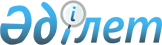 О внесении изменений в решение Толебийского районного маслихата от 29 декабря 2022 года № 24/137-VII "О бюджетах города, сельских округов на 2023-2025 годы"Решение Толебийского районного маслихата Туркестанской области от 21 декабря 2023 года № 8/50-VIII
      Толебийский районный маслихат РЕШИЛ:
      1. Внести в решение Толебийского районного маслихата от 29 декабря 2022 года № 24/137-VI "О бюджетах города, сельских округов на 2023-2025 годы" следующие изменения:
      пункт 1 изложить в следующей редакции: 
      "1. Утвердить бюджет города Ленгера на 2023-2025 годы согласно приложениям 1, 2 и 3 соответственно, в том числе на 2023 год в следующих объемах:
      1) доходы – 223 810 тысяч тенге:
      налоговые поступления – 197 682 тысяч тенге;
      неналоговые поступления – 0;
      поступления от продажи основного капитала – 0;
      поступления трансфертов – 26 128 тысяч тенге;
      2) затраты – 232 725 тысяч тенге;
      3) чистое бюджетное кредитование – 0:
      бюджетные кредиты – 0;
      погашение бюджетных кредитов – 0;
      4) сальдо по операциям с финансовыми активами – 0:
      приобретение финансовых активов – 0;
      поступление от продажи финансовых активов государства – 0;
      5) дефицит бюджета – - 8 915 тысяч тенге;
      6) финансирование дефицита бюджета – 8 915 тысяч тенге:
      поступление займов – 0;
      погашение займов – 0;
      используемые остатки бюджетных средств – 8 915 тысяч тенге.
      2. Утвердить бюджет Аккумского сельского округа на 2023-2025 годы согласно приложениям 4, 5 и 6 соответственно, в том числе на 2023 год в следующих объемах:
      1) доходы – 45 310 тысяч тенге:
      налоговые поступления – 12 547 тысяч тенге;
      неналоговые поступления – 0;
      поступления от продажи основного капитала – 0;
      поступления трансфертов – 32 763 тысяч тенге;
      2) затраты – 45 415 тысяч тенге;
      3) чистое бюджетное кредитование – 0:
      бюджетные кредиты – 0;
      погашение бюджетных кредитов – 0;
      4) сальдо по операциям с финансовыми активами – 0:
      приобретение финансовых активов – 0;
      поступление от продажи финансовых активов государства – 0;
      5) дефицит бюджета – - 105 тысяч тенге;
      6) финансирование дефицита бюджета – 105 тысяч тенге:
      поступление займов – 0;
      погашение займов – 0;
      используемые остатки бюджетных средств – 105 тысяч тенге.
      3. Утвердить бюджет Алатауского сельского округа на 2023-2025 годы согласно приложении 7, 8 и 9 соответственно, в том числе на 2023 год в следующих объемах:
      1) доходы – 67 481 тысяч тенге:
      налоговые поступления – 46 495 тысяч тенге;
      неналоговые поступления – 0;
      поступления от продажи основного капитала – 0;
      поступления трансфертов – 20 646 тысяч тенге;
      2) затраты – 70 777 тысяч тенге;
      3) чистое бюджетное кредитование – 0:
      бюджетные кредиты – 0;
      погашение бюджетных кредитов – 0;
      4) сальдо по операциям с финансовыми активами – 0:
      приобретение финансовых активов – 0;
      поступление от продажи финансовых активов государства – 0;
      5) дефицит (профицит) бюджета – - 3 296 тысяч тенге;
      6) финансирование дефицита бюджета – 3 296 тысяч тенге:
      поступление займов – 0;
      погашение займов – 0;
      используемые остатки бюджетных средств – 3 296 тысяч тенге.
      используемые остатки бюджетных средств – 1 432 тысяч тенге.
      4. Утвердить бюджет Зертасского сельского округа на 2023-2025 годы согласно приложении 16, 17 и 18 соответственно, в том числе на 2023 год в следующих объемах:
      1) доходы – 60 805 тысяч тенге:
      налоговые поступления – 16 342 тысяч тенге;
      неналоговые поступления – 0;
      поступления от продажи основного капитала – 0;
      поступления трансфертов – 44 463 тысяч тенге;
      2) затраты – 65 923 тысяч тенге;
      3) чистое бюджетное кредитование – 0:
      бюджетные кредиты – 0;
      погашение бюджетных кредитов – 0;
      4) сальдо по операциям с финансовыми активами – 0:
      приобретение финансовых активов – 0;
      поступление от продажи финансовых активов государства – 0;
      5) дефицит бюджета – - 5 118 тысяч тенге;
      6) финансирование дефицита бюджета – 5 118 тысяч тенге:
      поступление займов – 0;
      погашение займов – 0;
      используемые остатки бюджетных средств – 5 118 тысяч тенге.
      5. Утвердить бюджет Кемекалганского сельского округа на 2023-2025 годы согласно приложении 19, 20 и 21 соответственно, в том числе на 2023 год в следующих объемах:
      1) доходы – 60 092 тысяч тенге:
      налоговые поступления – 15 383 тысяч тенге;
      неналоговые поступления – 0;
      поступления от продажи основного капитала – 0;
      поступления трансфертов – 44 709 тысяч тенге;
      2) затраты – 61 434 тысяч тенге;
      3) чистое бюджетное кредитование – 0:
      бюджетные кредиты – 0;
      погашение бюджетных кредитов – 0;
      4) сальдо по операциям с финансовыми активами – 0:
      приобретение финансовых активов – 0;
      поступление от продажи финансовых активов государства – 0;
      5) дефицит бюджета – - 1 342 тысяч тенге;
      6) финансирование дефицита бюджета – 1 342 тысяч тенге:
      поступление займов – 0;
      погашение займов – 0;
      используемые остатки бюджетных средств – 1 342 тысяч тенге.
      6. Утвердить бюджет Киелитасского сельского округа на 2023-2025 годы согласно приложении 25, 26 и 27 соответственно, в том числе на 2023 год в следующих объемах:
      1) доходы – 94 101 тысяч тенге:
      налоговые поступления – 39 792 тысяч тенге;
      неналоговые поступления – 0;
      поступления от продажи основного капитала – 0;
      поступления трансфертов – 54 309 тысяч тенге;
      2) затраты – 98 753 тысяч тенге;
      3) чистое бюджетное кредитование – 0:
      бюджетные кредиты – 0;
      погашение бюджетных кредитов – 0;
      4) сальдо по операциям с финансовыми активами – 0:
      приобретение финансовых активов – 0;
      поступление от продажи финансовых активов государства – 0;
      5) дефицит бюджета – - 4 652 тысяч тенге;
      6) финансирование дефицита бюджета – 4 652 тысяч тенге:
      поступление займов – 0;
      погашение займов – 0;
      используемые остатки бюджетных средств – 4 652 тысяч тенге.
      7. Утвердить бюджет Каратюбинского сельского округа на 2023-2025 годы согласно приложении 28, 29 и 30 соответственно, в том числе на 2023 год в следующих объемах:
      1) доходы – 61 021 тысяч тенге:
      налоговые поступления – 15 540 тысяч тенге;
      неналоговые поступления – 0;
      поступления от продажи основного капитала – 0;
      поступления трансфертов – 45 481 тысяч тенге;
      2) затраты – 62 263 тысяч тенге;
      3) чистое бюджетное кредитование – 0:
      бюджетные кредиты – 0;
      погашение бюджетных кредитов – 0;
      4) сальдо по операциям с финансовыми активами – 0:
      приобретение финансовых активов – 0;
      поступление от продажи финансовых активов государства – 0;
      5) дефицит бюджета – - 1 242 тысяч тенге;
      6) финансирование дефицита бюджета – 1 242 тысяч тенге:
      поступление займов – 0;
      погашение займов – 0;
      используемые остатки бюджетных средств – 1 242 тысяч тенге.
      8. Утвердить бюджет Тасарыкского сельского округа на 2023-2025 годы согласно приложении 37, 38 и 39 соответственно, в том числе на 2023 год в следующих объемах:
      1) доходы – 54 682 тысяч тенге:
      налоговые поступления – 16 529 тысяч тенге;
      неналоговые поступления – 0;
      поступления от продажи основного капитала – 0;
      поступления трансфертов – 38 153 тысяч тенге;
      2) затраты – 56 016 тысяч тенге;
      3) чистое бюджетное кредитование – 0:
      бюджетные кредиты – 0;
      погашение бюджетных кредитов – 0;
      4) сальдо по операциям с финансовыми активами – 0:
      приобретение финансовых активов – 0;
      поступление от продажи финансовых активов государства – 0;
      5) дефицит бюджета – - 1 334 тысяч тенге;
      6) финансирование дефицита бюджета – 1 334 тысяч тенге:
      поступление займов – 0;
      погашение займов – 0;
      используемые остатки бюджетных средств – 1 334 тысяч тенге".
      Приложения 1, 4, 7, 16, 19, 25, 28 и 37 указанного решения изложить в новой редакции согласно приложениям 1, 2, 3, 4, 5, 6, 7 и 8 к настоящему решению.
      14. Настоящее решение вводится в действие с 1 января 2023 года. Бюджет города Ленгер на 2023 год Бюджет Аккумского сельского округа на 2023 год Бюджет Алатауского сельского округа на 2023 год Бюджет Зертасского сельского округа на 2023 год Бюджет Кемекалганского сельского округа на 2023 год Бюджет Киелитасского сельского округа на 2023 год Бюджет Каратюбинского сельского округа на 2023 год Бюджет Тасарыкского сельского округа на 2023 год
					© 2012. РГП на ПХВ «Институт законодательства и правовой информации Республики Казахстан» Министерства юстиции Республики Казахстан
				
      Председатель районного маслихата

Н.Койбагаров
Приложение 1 к решению
Толебийского районного маслихата
от 21 декабря 2023 года № 8/50-VIIIПриложение 1 к решению
Толебийского районного маслихата
от 29 декабря 2022 года № 24/137-VII
Категория
Категория
Категория
Наименование
Сумма, тысяч тенге
Класс
Класс
Сумма, тысяч тенге
Подкласс
Подкласс
Сумма, тысяч тенге
1. Доходы
223 810
1
Налоговые поступления
197 682
01
Подоходный налог
111 239
2
2
Индивидуальный подоходный налог
111 239
04
Hалоги на собственность
85 519
1
1
Hалоги на имущество
3 000
3
3
Земельный налог
8 211
4
4
Hалог на транспортные средства
74 308
05
Единый земельный налог
924
4
4
Единый земельный налог
924
2
Неналоговые поступления
0
3
Поступления от продажи основного капитала
0
4
Поступления трансфертов 
26 128
02
Трансферты из вышестоящих органов государственного управления
26 128
3
3
Трансферты из районного (города областного значения) бюджета
26 128
Функциональная группа Наименование
Функциональная группа Наименование
Функциональная группа Наименование
Функциональная группа Наименование
Функциональная группа Наименование
Сумма, тысяч тенге
Функциональная подгруппа
Функциональная подгруппа
Функциональная подгруппа
Функциональная подгруппа
Сумма, тысяч тенге
Администратор бюджетных программ
Администратор бюджетных программ
Администратор бюджетных программ
Сумма, тысяч тенге
Программа
Программа
Сумма, тысяч тенге
2. Затраты
232 725
01
Государственные услуги общего характера
128 151
1
Представительные, исполнительные и другие органы, выполняющие общие функции государственного управления
128 151
124
Аппарат акима города районного значения, села, поселка, сельского округа
128 151
001
Услуги по обеспечению деятельности акима города районного значения, села, поселка, сельского округа
124 775
022
Капитальные расходы государственного органа
3 376
07
Жилищно-коммунальное хозяйство
104 574
3
Благоустройство населенных пунктов
104 574
124
Аппарат акима города районного значения, села, поселка, сельского округа
104 574
009
Обеспечение санитарии населенных пунктов
50 900
011
Благоустройство и озеленение населенных пунктов
53 674
3. Чистое бюджетное кредитование
0
Функциональная группа Наименование
Функциональная группа Наименование
Функциональная группа Наименование
Функциональная группа Наименование
Функциональная группа Наименование
Сумма, тысяч тенге
Функциональная подгруппа
Функциональная подгруппа
Функциональная подгруппа
Функциональная подгруппа
Сумма, тысяч тенге
Администратор бюджетных программ
Администратор бюджетных программ
Администратор бюджетных программ
Сумма, тысяч тенге
Программа
Программа
Сумма, тысяч тенге
Бюджетные кредиты
0
Категория
Категория
Категория
Категория
Наименование
Сумма, тысяч тенге
Класс
Класс
Класс
Класс
Сумма, тысяч тенге
Подкласс
Подкласс
Подкласс
Сумма, тысяч тенге
10
10
10
10
10
10
Погашение бюджетных кредитов
0
4. Сальдо по операциям с финансовыми активами
0
Категория
Категория
Категория
Наименование
Сумма, тысяч тенге
Класс
Класс
Сумма, тысяч тенге
Подкласс
Подкласс
Сумма, тысяч тенге
Приобретение финансовых активов
0
Поступление от продажи финансовых активов государства
0
5. Дефицит бюджета
-8 915
6. Финансирование дефицита бюджета
8 915
Категория
Категория
Категория
Наименование
Сумма, тысяч тенге
Класс
Класс
Сумма, тысяч тенге
Подкласс
Подкласс
Сумма, тысяч тенге
Поступление займов
0
Функциональная группа Наименование
Функциональная группа Наименование
Функциональная группа Наименование
Функциональная группа Наименование
Функциональная группа Наименование
Сумма, тысяч тенге
Функциональная подгруппа
Функциональная подгруппа
Функциональная подгруппа
Функциональная подгруппа
Сумма, тысяч тенге
Администратор бюджетных программ
Администратор бюджетных программ
Администратор бюджетных программ
Сумма, тысяч тенге
Программа
Программа
Сумма, тысяч тенге
Погашение займов
0
Категория
Категория
Категория
Наименование
Сумма, тысяч тенге
Класс
Класс
Сумма, тысяч тенге
Подкласс
Подкласс
Сумма, тысяч тенге
Используемые остатки бюджетных средств
8 915
8
Используемые остатки бюджетных средств
8 915
01
Остатки бюджетных средств
8 915
1
Свободные остатки бюджетных средств
8 915
01
Свободные остатки бюджетных средств
8 915Приложение 2 к решению
Толебийского районного маслихата
от 21 декабря 2023 года № 8/50-VIIIПриложение 4 к решению
Толебийского районного маслихата
от 29 декабря 2022 года № 24/137-VII
Категория
Категория
Категория
Наименование
Сумма, тысяч тенге
Класс
Класс
Сумма, тысяч тенге
Подкласс
Подкласс
Сумма, тысяч тенге
1. Доходы
45 310
1
Налоговые поступления
12 547
01
Подоходный налог
2 748
2
2
Индивидуальный подоходный налог
2 748
04
Hалоги на собственность
9 799
1
1
Hалоги на имущество
570
3
3
Земельный налог
20
4
4
Hалог на транспортные средства
8 908
5
5
Единый земельный налог
301
2
Неналоговые поступления
0
3
Поступления от продажи основного капитала
0
4
Поступления трансфертов 
32 763
02
Трансферты из вышестоящих органов государственного управления
32 763
3
3
Трансферты из районного (города областного значения) бюджета
32 763
Функциональная группа Наименование
Функциональная группа Наименование
Функциональная группа Наименование
Функциональная группа Наименование
Функциональная группа Наименование
Сумма, тысяч тенге
Функциональная подгруппа
Функциональная подгруппа
Функциональная подгруппа
Функциональная подгруппа
Сумма, тысяч тенге
Администратор бюджетных программ
Администратор бюджетных программ
Администратор бюджетных программ
Сумма, тысяч тенге
Программа
Программа
Сумма, тысяч тенге
2. Затраты
45 415
01
Государственные услуги общего характера
44 521
1
Представительные, исполнительные и другие органы, выполняющие общие функции государственного управления
44 521
124
Аппарат акима города районного значения, села, поселка, сельского округа
44 521
001
Услуги по обеспечению деятельности акима города районного значения, села, поселка, сельского округа
43 965
022
Капитальные расходы государственного органа
556
07
Жилищно-коммунальное хозяйство
894
3
Благоустройство населенных пунктов
894
124
Аппарат акима города районного значения, села, поселка, сельского округа
894
009
Обеспечение санитарии населенных пунктов
894
3. Чистое бюджетное кредитование
0
Функциональная группа Наименование
Функциональная группа Наименование
Функциональная группа Наименование
Функциональная группа Наименование
Функциональная группа Наименование
Сумма, тысяч тенге
Функциональная подгруппа
Функциональная подгруппа
Функциональная подгруппа
Функциональная подгруппа
Сумма, тысяч тенге
Администратор бюджетных программ
Администратор бюджетных программ
Администратор бюджетных программ
Сумма, тысяч тенге
Программа
Программа
Сумма, тысяч тенге
Бюджетные кредиты
0
Категория
Категория
Категория
Категория
Наименование
Сумма, тысяч тенге
Класс
Класс
Класс
Класс
Сумма, тысяч тенге
Подкласс
Подкласс
Подкласс
Сумма, тысяч тенге
Погашение бюджетных кредитов
0
4. Сальдо по операциям с финансовыми активами
0
Категория
Категория
Категория
Наименование
Сумма, тысяч тенге
Класс
Класс
Сумма, тысяч тенге
Подкласс
Подкласс
Сумма, тысяч тенге
16
16
16
16
16
16
Приобретение финансовых активов
0
Поступление от продажи финансовых активов государства
0
5. Дефицит бюджета
-105
6. Финансирование дефицита бюджета
105
Категория
Категория
Категория
Наименование
Сумма, тысяч тенге
Класс
Класс
Сумма, тысяч тенге
Подкласс
Подкласс
Сумма, тысяч тенге
Поступление займов
0
Функциональная группа Наименование
Функциональная группа Наименование
Функциональная группа Наименование
Функциональная группа Наименование
Функциональная группа Наименование
Сумма, тысяч тенге
Функциональная подгруппа
Функциональная подгруппа
Функциональная подгруппа
Функциональная подгруппа
Сумма, тысяч тенге
Администратор бюджетных программ
Администратор бюджетных программ
Администратор бюджетных программ
Сумма, тысяч тенге
Программа
Программа
Сумма, тысяч тенге
Погашение займов
0
Категория
Категория
Категория
Наименование
Сумма, тысяч тенге
Класс
Класс
Сумма, тысяч тенге
Подкласс
Подкласс
Сумма, тысяч тенге
Используемые остатки бюджетных средств
105
8
Используемые остатки бюджетных средств
105
01
Остатки бюджетных средств
105
1
Свободные остатки бюджетных средств
105
01
Свободные остатки бюджетных средств
105Приложение 3 к решению
Толебийского районного маслихата
от 21 декабря 2023 года № 8/50-VIIIПриложение 7 к решению
Толебийского районного маслихата
от 29 декабря 2022 года № 24/137-VII
Категория
Категория
Категория
Наименование
Сумма, тысяч тенге
Класс
Класс
Сумма, тысяч тенге
Подкласс
Подкласс
Сумма, тысяч тенге
1. Доходы
67 481
1
Налоговые поступления
46 495
01
Подоходный налог
18 824
2
2
Индивидуальный подоходный налог
18 824
04
Hалоги на собственность
27 671
1
1
Hалоги на имущество
1 340
3
3
Земельный налог
10 200
4
4
Hалог на транспортные средства
15 795
5
5
Единый земельный налог
336
2
Неналоговые поступления
340
3
Поступления от продажи основного капитала
0
4
Поступления трансфертов 
20 646
02
Трансферты из вышестоящих органов государственного управления
20 646
3
3
Трансферты из районного (города областного значения) бюджета
20 646
Функциональная группа Наименование
Функциональная группа Наименование
Функциональная группа Наименование
Функциональная группа Наименование
Функциональная группа Наименование
Сумма, тысяч тенге
Функциональная подгруппа
Функциональная подгруппа
Функциональная подгруппа
Функциональная подгруппа
Сумма, тысяч тенге
Администратор бюджетных программ
Администратор бюджетных программ
Администратор бюджетных программ
Сумма, тысяч тенге
Программа
Программа
Сумма, тысяч тенге
2. Затраты
70 777
01
Государственные услуги общего характера
59 216
1
Представительные, исполнительные и другие органы, выполняющие общие функции государственного управления
59 216
124
Аппарат акима города районного значения, села, поселка, сельского округа
59 216
001
Услуги по обеспечению деятельности акима города районного значения, села, поселка, сельского округа
57 043
022
Капитальные расходы государственного органа
2 173
07
Жилищно-коммунальное хозяйство
11 561
3
Благоустройство населенных пунктов
11 561
124
Аппарат акима города районного значения, села, поселка, сельского округа
11 561
009
Обеспечение санитарии населенных пунктов
11 061
011
Благоустройство и озеленение населенных пунктов
500
3. Чистое бюджетное кредитование
0
Функциональная группа Наименование
Функциональная группа Наименование
Функциональная группа Наименование
Функциональная группа Наименование
Функциональная группа Наименование
Сумма, тысяч тенге
Функциональная подгруппа
Функциональная подгруппа
Функциональная подгруппа
Функциональная подгруппа
Сумма, тысяч тенге
Администратор бюджетных программ
Администратор бюджетных программ
Администратор бюджетных программ
Сумма, тысяч тенге
Программа
Программа
Сумма, тысяч тенге
Бюджетные кредиты
0
Категория
Категория
Категория
Категория
Наименование
Сумма, тысяч тенге
Класс
Класс
Класс
Класс
Сумма, тысяч тенге
Подкласс
Подкласс
Подкласс
Сумма, тысяч тенге
Погашение бюджетных кредитов
0
22
22
22
22
22
22
4. Сальдо по операциям с финансовыми активами
0
Категория
Категория
Категория
Наименование
Сумма, тысяч тенге
Класс
Класс
Сумма, тысяч тенге
Подкласс
Подкласс
Сумма, тысяч тенге
Приобретение финансовых активов
0
Поступление от продажи финансовых активов государства
0
5. Дефицит бюджета
-3 296
6. Финансирование дефицита бюджета
3 296
Категория
Категория
Категория
Наименование
Сумма, тысяч тенге
Класс
Класс
Сумма, тысяч тенге
Подкласс
Подкласс
Сумма, тысяч тенге
Поступление займов
0
Функциональная группа Наименование
Функциональная группа Наименование
Функциональная группа Наименование
Функциональная группа Наименование
Функциональная группа Наименование
Сумма, тысяч тенге
Функциональная подгруппа
Функциональная подгруппа
Функциональная подгруппа
Функциональная подгруппа
Сумма, тысяч тенге
Администратор бюджетных программ
Администратор бюджетных программ
Администратор бюджетных программ
Сумма, тысяч тенге
Программа
Программа
Сумма, тысяч тенге
Погашение займов
0
Категория
Категория
Категория
Наименование
Сумма, тысяч тенге
Класс
Класс
Сумма, тысяч тенге
Подкласс
Подкласс
Сумма, тысяч тенге
Используемые остатки бюджетных средств
3 296
8
Используемые остатки бюджетных средств
3 296
01
Остатки бюджетных средств
3 296
1
Свободные остатки бюджетных средств
3 296
01
Свободные остатки бюджетных средств
3 296Приложение 4 к решению
Толебийского районного маслихата
от 21 декабря 2023 года № 8/50-VIIIПриложение 16 к решению
Толебийского районного маслихата
от 29 декабря 2022 года № 24/137-VII
Категория
Категория
Категория
Наименование
Сумма, тысяч тенге
Класс
Класс
Сумма, тысяч тенге
Подкласс
Подкласс
Сумма, тысяч тенге
1. Доходы
60 805
1
Налоговые поступления
16 342
01
Подоходный налог
5 468
2
2
Индивидуальный подоходный налог
5 468
04
Hалоги на собственность
10 874
1
1
Hалоги на имущество
300
3
3
Земельный налог
124
4
4
Hалог на транспортные средства
10 239
5
5
Единый земельный налог
211
2
Неналоговые поступления
0
3
Поступления от продажи основного капитала
0
4
Поступления трансфертов 
44 463
02
Трансферты из вышестоящих органов государственного управления
44 463
3
3
Трансферты из районного (города областного значения) бюджета
44 463
Функциональная группа Наименование
Функциональная группа Наименование
Функциональная группа Наименование
Функциональная группа Наименование
Функциональная группа Наименование
Сумма, тысяч тенге
Функциональная подгруппа
Функциональная подгруппа
Функциональная подгруппа
Функциональная подгруппа
Сумма, тысяч тенге
Администратор бюджетных программ
Администратор бюджетных программ
Администратор бюджетных программ
Сумма, тысяч тенге
Программа
Программа
Сумма, тысяч тенге
2. Затраты
65 923
01
Государственные услуги общего характера
63 132
1
Представительные, исполнительные и другие органы, выполняющие общие функции государственного управления
63 132
124
Аппарат акима города районного значения, села, поселка, сельского округа
63 132
001
Услуги по обеспечению деятельности акима города районного значения, села, поселка, сельского округа
62 832
022
Капитальные расходы государственного органа
300
07
Жилищно-коммунальное хозяйство
2 791
3
Благоустройство населенных пунктов
2 791
124
Аппарат акима города районного значения, села, поселка, сельского округа
2 791
009
Обеспечение санитарии населенных пунктов
2 404
011
Благоустройство и озеленение населенных пунктов
387
3. Чистое бюджетное кредитование
0
Функциональная группа Наименование
Функциональная группа Наименование
Функциональная группа Наименование
Функциональная группа Наименование
Функциональная группа Наименование
Сумма, тысяч тенге
Функциональная подгруппа
Функциональная подгруппа
Функциональная подгруппа
Функциональная подгруппа
Сумма, тысяч тенге
Администратор бюджетных программ
Администратор бюджетных программ
Администратор бюджетных программ
Сумма, тысяч тенге
Программа
Программа
Сумма, тысяч тенге
Бюджетные кредиты
0
40
40
40
40
40
40
Категория
Категория
Категория
Категория
Наименование
Сумма, тысяч тенге
Класс
Класс
Класс
Класс
Сумма, тысяч тенге
Подкласс
Подкласс
Подкласс
Сумма, тысяч тенге
Погашение бюджетных кредитов
0
4. Сальдо по операциям с финансовыми активами
0
Категория
Категория
Категория
Наименование
Сумма, тысяч тенге
Класс
Класс
Сумма, тысяч тенге
Подкласс
Подкласс
Сумма, тысяч тенге
Приобретение финансовых активов
0
Поступление от продажи финансовых активов государства
0
5. Дефицит бюджета
-5 118
6. Финансирование дефицита бюджета
5 118
Категория
Категория
Категория
Наименование
Сумма, тысяч тенге
Класс
Класс
Сумма, тысяч тенге
Подкласс
Подкласс
Сумма, тысяч тенге
Поступление займов
0
Функциональная группа Наименование
Функциональная группа Наименование
Функциональная группа Наименование
Функциональная группа Наименование
Функциональная группа Наименование
Сумма, тысяч тенге
Функциональная подгруппа
Функциональная подгруппа
Функциональная подгруппа
Функциональная подгруппа
Сумма, тысяч тенге
Администратор бюджетных программ
Администратор бюджетных программ
Администратор бюджетных программ
Сумма, тысяч тенге
Программа
Программа
Сумма, тысяч тенге
Погашение займов
0
Категория
Категория
Категория
Наименование
Сумма, тысяч тенге
Класс
Класс
Сумма, тысяч тенге
Подкласс
Подкласс
Сумма, тысяч тенге
Используемые остатки бюджетных средств
5 118
8
Используемые остатки бюджетных средств
5 118
01
Остатки бюджетных средств
5 118
1
Свободные остатки бюджетных средств
5 118
01
Свободные остатки бюджетных средств
5 118Приложение 5 к решению
Толебийского районного маслихата
от 21 декабря 2023 года № 8/50-VIIIПриложение 19 к решению
Толебийского районного маслихата
от 29 декабря 2022 года № 24/137-VII
Категория
Категория
Категория
Наименование
Сумма, тысяч тенге
Класс
Класс
Сумма, тысяч тенге
Подкласс
Подкласс
Сумма, тысяч тенге
1. Доходы
60 092
1
Налоговые поступления
15 383
01
Подоходный налог
6 061
2
2
Индивидуальный подоходный налог
6 061
04
Hалоги на собственность
9 322
1
1
Hалоги на имущество
728
3
3
Земельный налог
296
4
4
Hалог на транспортные средства
7 868
5
5
Единый земельный налог
430
2
Неналоговые поступления
0
3
Поступления от продажи основного капитала
0
4
Поступления трансфертов 
44 709
02
Трансферты из вышестоящих органов государственного управления
44 709
3
3
Трансферты из районного (города областного значения) бюджета
44 709
Функциональная группа Наименование
Функциональная группа Наименование
Функциональная группа Наименование
Функциональная группа Наименование
Функциональная группа Наименование
Сумма, тысяч тенге
Функциональная подгруппа
Функциональная подгруппа
Функциональная подгруппа
Функциональная подгруппа
Сумма, тысяч тенге
Администратор бюджетных программ
Администратор бюджетных программ
Администратор бюджетных программ
Сумма, тысяч тенге
Программа
Программа
Сумма, тысяч тенге
2. Затраты
61 434
01
Государственные услуги общего характера
59 718
1
Представительные, исполнительные и другие органы, выполняющие общие функции государственного управления
59 718
124
Аппарат акима города районного значения, села, поселка, сельского округа
59 718
001
Услуги по обеспечению деятельности акима города районного значения, села, поселка, сельского округа
58 211
022
Капитальные расходы государственного органа
1 507
07
Жилищно-коммунальное хозяйство
1 716
3
Благоустройство населенных пунктов
1 716
124
Аппарат акима города районного значения, села, поселка, сельского округа
1 716
009
Обеспечение санитарии населенных пунктов
795
011
Благоустройство и озеленение населенных пунктов
921
3. Чистое бюджетное кредитование
0
Функциональная группа Наименование
Функциональная группа Наименование
Функциональная группа Наименование
Функциональная группа Наименование
Функциональная группа Наименование
Сумма, тысяч тенге
Функциональная подгруппа
Функциональная подгруппа
Функциональная подгруппа
Функциональная подгруппа
Сумма, тысяч тенге
Администратор бюджетных программ
Администратор бюджетных программ
Администратор бюджетных программ
Сумма, тысяч тенге
Программа
Программа
Сумма, тысяч тенге
Бюджетные кредиты
0
Категория
Категория
Категория
Категория
Наименование
Сумма, тысяч тенге
Класс
Класс
Класс
Класс
Сумма, тысяч тенге
Подкласс
Подкласс
Подкласс
Сумма, тысяч тенге
46
46
46
46
46
46
Погашение бюджетных кредитов
0
4. Сальдо по операциям с финансовыми активами
0
Категория
Категория
Категория
Наименование
Сумма, тысяч тенге
Класс
Класс
Сумма, тысяч тенге
Подкласс
Подкласс
Сумма, тысяч тенге
Приобретение финансовых активов
0
Поступление от продажи финансовых активов государства
0
5. Дефицит бюджета
-1 342
6. Финансирование дефицита бюджета
1 342
Категория
Категория
Категория
Наименование
Сумма, тысяч тенге
Класс
Класс
Сумма, тысяч тенге
Подкласс
Подкласс
Сумма, тысяч тенге
Поступление займов
0
Функциональная группа Наименование
Функциональная группа Наименование
Функциональная группа Наименование
Функциональная группа Наименование
Функциональная группа Наименование
Сумма, тысяч тенге
Функциональная подгруппа
Функциональная подгруппа
Функциональная подгруппа
Функциональная подгруппа
Сумма, тысяч тенге
Администратор бюджетных программ
Администратор бюджетных программ
Администратор бюджетных программ
Сумма, тысяч тенге
Программа
Программа
Сумма, тысяч тенге
Погашение займов
0
Категория
Категория
Категория
Наименование
Сумма, тысяч тенге
Класс
Класс
Сумма, тысяч тенге
Подкласс
Подкласс
Сумма, тысяч тенге
Используемые остатки бюджетных средств
1 342
8
Используемые остатки бюджетных средств
1 342
01
Остатки бюджетных средств
1 342
1
Свободные остатки бюджетных средств
1 342
01
Свободные остатки бюджетных средств
1 342Приложение 6 к решению
Толебийского районного маслихата
от 21 декабря 2023 года № 8/50-VIIIПриложение 25 к решению
Толебийского районного маслихата
от 29 декабря 2022 года № 24/137-VII
Категория
Категория
Категория
Наименование
Сумма, тысяч тенге
Класс
Класс
Сумма, тысяч тенге
Подкласс
Подкласс
Сумма, тысяч тенге
1. Доходы
94 101
1
Налоговые поступления
39 792
01
Подоходный налог
8 000
2
2
Индивидуальный подоходный налог
8 000
04
Hалоги на собственность
31 792
1
1
Hалоги на имущество
1 300
3
3
Земельный налог
700
4
4
Hалог на транспортные средства
29 409
5
5
Единый земельный налог
383
2
Неналоговые поступления
0
3
Поступления от продажи основного капитала
0
4
Поступления трансфертов 
54 309
02
Трансферты из вышестоящих органов государственного управления
54 309
3
3
Трансферты из районного (города областного значения) бюджета
54 309
Функциональная группа Наименование
Функциональная группа Наименование
Функциональная группа Наименование
Функциональная группа Наименование
Функциональная группа Наименование
Сумма, тысяч тенге
Функциональная подгруппа
Функциональная подгруппа
Функциональная подгруппа
Функциональная подгруппа
Сумма, тысяч тенге
Администратор бюджетных программ
Администратор бюджетных программ
Администратор бюджетных программ
Сумма, тысяч тенге
Программа
Программа
Сумма, тысяч тенге
2. Затраты
98 753
01
Государственные услуги общего характера
78 253
1
Представительные, исполнительные и другие органы, выполняющие общие функции государственного управления
78 253
124
Аппарат акима города районного значения, села, поселка, сельского округа
78 253
001
Услуги по обеспечению деятельности акима города районного значения, села, поселка, сельского округа
78 253
07
Жилищно-коммунальное хозяйство
20 500
3
Благоустройство населенных пунктов
20 500
124
Аппарат акима города районного значения, села, поселка, сельского округа
20 500
009
Обеспечение санитарии населенных пунктов
5 000
011
Благоустройство и озеленение населенных пунктов
15 500
3. Чистое бюджетное кредитование
0
Функциональная группа Наименование
Функциональная группа Наименование
Функциональная группа Наименование
Функциональная группа Наименование
Функциональная группа Наименование
Сумма, тысяч тенге
Функциональная подгруппа
Функциональная подгруппа
Функциональная подгруппа
Функциональная подгруппа
Сумма, тысяч тенге
Администратор бюджетных программ
Администратор бюджетных программ
Администратор бюджетных программ
Сумма, тысяч тенге
Программа
Программа
Сумма, тысяч тенге
Бюджетные кредиты
0
Категория
Категория
Категория
Категория
Наименование
Сумма, тысяч тенге
Класс
Класс
Класс
Класс
Сумма, тысяч тенге
Подкласс
Подкласс
Подкласс
Сумма, тысяч тенге
Погашение бюджетных кредитов
0
4. Сальдо по операциям с финансовыми активами
0
Категория
Категория
Категория
Наименование
Сумма, тысяч тенге
Класс
Класс
Сумма, тысяч тенге
Подкласс
Подкласс
Сумма, тысяч тенге
58
58
58
58
58
58
Приобретение финансовых активов
0
Поступление от продажи финансовых активов государства
0
5. Дефицит бюджета
-4 652
6. Финансирование дефицита бюджета
4 652
Категория
Категория
Категория
Наименование
Сумма, тысяч тенге
Класс
Класс
Сумма, тысяч тенге
Подкласс
Подкласс
Сумма, тысяч тенге
Поступление займов
0
Функциональная группа Наименование
Функциональная группа Наименование
Функциональная группа Наименование
Функциональная группа Наименование
Функциональная группа Наименование
Сумма, тысяч тенге
Функциональная подгруппа
Функциональная подгруппа
Функциональная подгруппа
Функциональная подгруппа
Сумма, тысяч тенге
Администратор бюджетных программ
Администратор бюджетных программ
Администратор бюджетных программ
Сумма, тысяч тенге
Программа
Программа
Сумма, тысяч тенге
Погашение займов
0
Категория
Категория
Категория
Наименование
Сумма, тысяч тенге
Класс
Класс
Сумма, тысяч тенге
Подкласс
Подкласс
Сумма, тысяч тенге
Используемые остатки бюджетных средств
4 652
8
Используемые остатки бюджетных средств
4 652
01
Остатки бюджетных средств
4 652
1
Свободные остатки бюджетных средств
4 652
01
Свободные остатки бюджетных средств
4 652Приложение 7 к решению
Толебийского районного маслихата
от 21 декабря 2023 года № 8/50-VIIIПриложение 28 к решению
Толебийского районного маслихата
от 29 декабря 2022 года № 24/137-VII
Категория
Категория
Категория
Наименование
Сумма, тысяч тенге
Класс
Класс
Сумма, тысяч тенге
Подкласс
Подкласс
Сумма, тысяч тенге
1. Доходы
61 021
1
Налоговые поступления
15 540
01
Подоходный налог
3 124
2
2
Индивидуальный подоходный налог
3 124
04
Hалоги на собственность
12 416
1
1
Hалоги на имущество
810
3
3
Земельный налог
350
4
4
Hалог на транспортные средства
10 768
5
5
Единый земельный налог
488
2
Неналоговые поступления
0
3
Поступления от продажи основного капитала
0
4
Поступления трансфертов 
45 481
02
Трансферты из вышестоящих органов государственного управления
45 481
3
3
Трансферты из районного (города областного значения) бюджета
45 481
Функциональная группа Наименование
Функциональная группа Наименование
Функциональная группа Наименование
Функциональная группа Наименование
Функциональная группа Наименование
Сумма, тысяч тенге
Функциональная подгруппа
Функциональная подгруппа
Функциональная подгруппа
Функциональная подгруппа
Сумма, тысяч тенге
Администратор бюджетных программ
Администратор бюджетных программ
Администратор бюджетных программ
Сумма, тысяч тенге
Программа
Программа
Сумма, тысяч тенге
2. Затраты
62 263
01
Государственные услуги общего характера
59 862
1
Представительные, исполнительные и другие органы, выполняющие общие функции государственного управления
59 862
124
Аппарат акима города районного значения, села, поселка, сельского округа
59 862
001
Услуги по обеспечению деятельности акима города районного значения, села, поселка, сельского округа
58 262
022
Капитальные расходы государственного органа
1 600
07
Жилищно-коммунальное хозяйство
2 401
3
Благоустройство населенных пунктов
2 401
124
Аппарат акима города районного значения, села, поселка, сельского округа
2 401
009
Обеспечение санитарии населенных пунктов
1 951
011
Благоустройство и озеленение населенных пунктов
450
3. Чистое бюджетное кредитование
0
Функциональная группа Наименование
Функциональная группа Наименование
Функциональная группа Наименование
Функциональная группа Наименование
Функциональная группа Наименование
Сумма, тысяч тенге
Функциональная подгруппа
Функциональная подгруппа
Функциональная подгруппа
Функциональная подгруппа
Сумма, тысяч тенге
Администратор бюджетных программ
Администратор бюджетных программ
Администратор бюджетных программ
Сумма, тысяч тенге
Программа
Программа
Сумма, тысяч тенге
Бюджетные кредиты
0
Категория
Категория
Категория
Категория
Наименование
Сумма, тысяч тенге
Класс
Класс
Класс
Класс
Сумма, тысяч тенге
Подкласс
Подкласс
Подкласс
Сумма, тысяч тенге
Погашение бюджетных кредитов
0
4. Сальдо по операциям с финансовыми активами
0
Категория
Категория
Категория
Наименование
Сумма, тысяч тенге
Класс
Класс
Сумма, тысяч тенге
Подкласс
Подкласс
Сумма, тысяч тенге
Приобретение финансовых активов
0
Поступление от продажи финансовых активов государства
0
5. Дефицит бюджета
-1 242
6. Финансирование дефицита бюджета
1 242
Категория
Категория
Категория
Наименование
Сумма, тысяч тенге
Класс
Класс
Сумма, тысяч тенге
Подкласс
Подкласс
Сумма, тысяч тенге
Поступление займов
0
Функциональная группа Наименование
Функциональная группа Наименование
Функциональная группа Наименование
Функциональная группа Наименование
Функциональная группа Наименование
Сумма, тысяч тенге
Функциональная подгруппа
Функциональная подгруппа
Функциональная подгруппа
Функциональная подгруппа
Сумма, тысяч тенге
Администратор бюджетных программ
Администратор бюджетных программ
Администратор бюджетных программ
Сумма, тысяч тенге
Программа
Программа
Сумма, тысяч тенге
Погашение займов
0
Категория
Категория
Категория
Наименование
Сумма, тысяч тенге
Класс
Класс
Сумма, тысяч тенге
Подкласс
Подкласс
Сумма, тысяч тенге
Используемые остатки бюджетных средств
1 242
8
Используемые остатки бюджетных средств
1 242
01
Остатки бюджетных средств
1 242
1
Свободные остатки бюджетных средств
1 242
01
Свободные остатки бюджетных средств
1 242Приложение 8 к решению
Толебийского районного маслихата
от 21 декабря 2023 года № 8/50-VIIIПриложение 37 к решению
Толебийского районного маслихата
от 29 декабря 2022 года № 24/137-VII
Категория
Категория
Категория
Наименование
Сумма, тысяч тенге
Класс
Класс
Сумма, тысяч тенге
Подкласс
Подкласс
Сумма, тысяч тенге
1. Доходы
54 682
1
Налоговые поступления
16 529
01
Подоходный налог
6 033
2
2
Индивидуальный подоходный налог
6 033
04
Hалоги на собственность
10 496
1
1
Hалоги на имущество
847
3
3
Земельный налог
200
4
4
Hалог на транспортные средства
9 297
5
5
Единый земельный налог
152
2
Неналоговые поступления
0
3
Поступления от продажи основного капитала
0
4
Поступления трансфертов 
38 153
02
Трансферты из вышестоящих органов государственного управления
38 153
3
3
Трансферты из районного (города областного значения) бюджета
38 153
Функциональная группа Наименование
Функциональная группа Наименование
Функциональная группа Наименование
Функциональная группа Наименование
Функциональная группа Наименование
Сумма, тысяч тенге
Функциональная подгруппа
Функциональная подгруппа
Функциональная подгруппа
Функциональная подгруппа
Сумма, тысяч тенге
Администратор бюджетных программ
Администратор бюджетных программ
Администратор бюджетных программ
Сумма, тысяч тенге
Программа
Программа
Сумма, тысяч тенге
2. Затраты
56 016
01
Государственные услуги общего характера
54 186
1
Представительные, исполнительные и другие органы, выполняющие общие функции государственного управления
54 186
124
Аппарат акима города районного значения, села, поселка, сельского округа
54 186
001
Услуги по обеспечению деятельности акима города районного значения, села, поселка, сельского округа
53 486
022
Капитальные расходы государственного органа
700
07
Жилищно-коммунальное хозяйство
1 830
3
Благоустройство населенных пунктов
1 830
124
Аппарат акима города районного значения, села, поселка, сельского округа
1 830
009
Обеспечение санитарии населенных пунктов
1 436
011
Благоустройство и озеленение населенных пунктов
394
3. Чистое бюджетное кредитование
0
Функциональная группа Наименование
Функциональная группа Наименование
Функциональная группа Наименование
Функциональная группа Наименование
Функциональная группа Наименование
Сумма, тысяч тенге
Функциональная подгруппа
Функциональная подгруппа
Функциональная подгруппа
Функциональная подгруппа
Сумма, тысяч тенге
Администратор бюджетных программ
Администратор бюджетных программ
Администратор бюджетных программ
Сумма, тысяч тенге
Программа
Программа
Сумма, тысяч тенге
Бюджетные кредиты
0
Категория
Категория
Категория
Категория
Наименование
Сумма, тысяч тенге
Класс
Класс
Класс
Класс
Сумма, тысяч тенге
Подкласс
Подкласс
Подкласс
Сумма, тысяч тенге
82
82
82
82
82
82
Погашение бюджетных кредитов
0
4. Сальдо по операциям с финансовыми активами
0
Категория
Категория
Категория
Наименование
Сумма, тысяч тенге
Класс
Класс
Сумма, тысяч тенге
Подкласс
Подкласс
Сумма, тысяч тенге
Приобретение финансовых активов
0
Поступление от продажи финансовых активов государства
0
5. Дефицит бюджета
-1 334
6. Финансирование дефицита бюджета
1 334
Категория
Категория
Категория
Наименование
Сумма, тысяч тенге
Класс
Класс
Сумма, тысяч тенге
Подкласс
Подкласс
Сумма, тысяч тенге
Поступление займов
0
Функциональная группа Наименование
Функциональная группа Наименование
Функциональная группа Наименование
Функциональная группа Наименование
Функциональная группа Наименование
Сумма, тысяч тенге
Функциональная подгруппа
Функциональная подгруппа
Функциональная подгруппа
Функциональная подгруппа
Сумма, тысяч тенге
Администратор бюджетных программ
Администратор бюджетных программ
Администратор бюджетных программ
Сумма, тысяч тенге
Программа
Программа
Сумма, тысяч тенге
Погашение займов
0
Категория
Категория
Категория
Наименование
Сумма, тысяч тенге
Класс
Класс
Сумма, тысяч тенге
Подкласс
Подкласс
Сумма, тысяч тенге
Используемые остатки бюджетных средств
1 334
8
Используемые остатки бюджетных средств
1 334
01
Остатки бюджетных средств
1 334
1
Свободные остатки бюджетных средств
1 334
01
Свободные остатки бюджетных средств
1 334